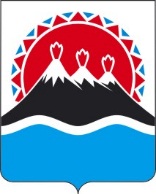 В соответствии с Законом Российской Федерации от 19.04.1991 № 1032-1 «О занятости населения в Российской Федерации», приказом Министерства труда и социальной защиты Российской Федерации от 29.12.2021 № 931н «Об утверждении Стандарта процесса осуществления полномочия в сфере занятости населения «Организация проведения оплачиваемых общественных работ», приказом  Министерства труда и развития кадрового потенциала Камчатского края от 14.10.2021 «Об утверждении Порядка по организации оплачиваемых общественных работ» в целях обеспечения потребности Камчатского края в выполнении работ, носящих временный или сезонный характер, а также сохранения мотивации к труду у лиц, имеющих длительный перерыв в работе или не имеющих опыта работыПРИКАЗЫВАЮ:1. Определить виды общественных работ, организуемых в Камчатском крае в 2023 году в качестве дополнительной социальной поддержки граждан, ищущих работу, согласно приложению 1 к настоящему приказу.2. Определить объемы общественных работ, организуемых в Камчатском крае в 2023 году в качестве дополнительной социальной поддержки граждан, ищущих работу, согласно приложению 2 к настоящему приказу.3. Директорам краевых государственных казенных учреждений центров занятости населения:1) обеспечить организацию проведения оплачиваемых общественных работ на территориях муниципальных образований в Камчатском крае, включая информирование незанятого населения о порядке организации общественных работ и условиях участия в этих работах;2) организовать взаимодействие с главами муниципальных образований в  Камчатском крае по вопросам определения объемов и видов общественных работ, организуемых на территориях муниципальных образований в Камчатском крае, исходя из необходимости развития их социальной инфраструктуры с учетом количества и состава незанятого населения;3) обеспечить заключение договоров с работодателями, осуществляющими деятельность на территориях муниципальных образований в Камчатском крае, о совместной деятельности по организации и проведению оплачиваемых общественных работ.  4. Настоящий приказ вступает в силу после дня его официального опубликования и распространяется на правоотношения, возникшие с 1 января 2023 года.Приложение 1к приказу Министерства труда и развития кадрового потенциала Камчатского краяот [Дата регистрации] № [Номер документа]Виды общественных работ,организуемых в Камчатском крае в 2023 году в качестве дополнительной социальной поддержки граждан, ищущих работу1. Возделывание и уборка овощей и плодов.2. Выращивание плодовых и ягодных культур, посадочного материала.3. Забой скота.4. Заготовка растительных кормов.5. Подготовка к севу и посевные работы, включая заготовку сена.6. Заготовка, переработка и хранение сельскохозяйственной продукции.7. Корализация и забой оленей.8. Обслуживание теплиц.9. Овощеводство.10. Очистка и подготовка овощехранилищ.11. Переработка и фасовка плодоовощной продукции.12. Подсобные работы в оказании ветеринарных услуг.13. Работы временного характера, связанные с содержанием и выпасом скота.14. Разведение скота и птицы.15. Сезонная помощь при проведении сельскохозяйственных весенне-полевых работ.16. Уборка урожая.17. Восстановление лесов после пожаров – обрубка, обрезка.18. Вырубка кустарников, деревьев, покос травы, уборка территорий от мусора, работы по вывозу мусора.19. Выращивание и уход за лесопосадками.20. Заготовка семян лесных растений.21. Заготовка елок и елочных букетов.22. Подготовка почвы под питомники и лесопосадки, уход за насаждениями.23. Работы в области лесоводства и лесозаготовок.24. Распиловка древесины и сортировка пиломатериалов.25. Санитарная очистка леса, населенных пунктов.26. Сбор дикорастущих лесопродуктов (ягод, грибов, лекарственных растений).27. Уход за снегозащитными лесными полосами.28. Земляные работы.29. Подсобные работы при изготовлении и сборке мебели.30. Подсобные работы на пилораме.31. Подсобные, вспомогательные и другие работы при прокладке водопроводных, газовых, канализационных и других коммуникаций, проведение сельскохозяйственных, мелиоративных (ирригационных) работ.32. Выполнение подсобных работ при строительстве тротуаров для пешеходов.33. Подсобные работы при строительстве жилых домов, реконструкции жилищного фонда, объектов социально-культурного назначения.34. Подсобные работы при проведении штукатурных, малярных работ, а также иных отделочных работ.35. Неквалифицированная помощь поварам и выполнение работ в сфере общественного питания (в том числе работа официантом, барменом, бариста).                    36. Подсобные работы по добыче (вылову) и переработке рыбы и морепродуктов.37. Пошив спецодежды.38. Прием молока на заводе.39. Погрузочно-разгрузочные работы, подсобные работы по ремонту бытовых изделий и предметов личного пользования.40. Производство пиломатериалов, изготовление срубов и другое.41. Сбор и переработка вторичного сырья и отходов.42. Слесарные и столярные работы.43. Упаковка и фасовка товаров.44. Демонтаж дорог.45. Замена поврежденных дорожных знаков, установка недостающих ограждений.46. Копание ям для установки барьерного ограждения.47. Общестроительные работы по строительству автомобильных дорог, мостов.48. Обрезка веток вдоль дорожного полотна для обеспечения видимости.49. Окраска, уборка, мойка и содержание в чистоте автобусных остановок, тротуаров.50. Очистка от снега и льда улиц и крыш, посыпка скользких участков дорог, ступенек, тротуаров противогололедными составами.51. Подсобные работы при обслуживании баз хранения противогололедных материалов.52. Рассыпка асфальта.53. Уход за постоянными снегозащитными сооружениями.54. Благоустройство сдаваемых жилых домов и объектов социально-культурного назначения.55. Удаление сточных вод, сбор отходов производства и потребления в общественных местах и их вывоз, подметание и поливка улиц, автомобильных дорог.56. Скашивание травы и вырубка кустарников на обочинах, откосах автомобильных дорог с уборкой порубочных остатков.57. Озеленение и благоустройство территорий.58. Очистка от снега и льда элементов мостов и путепроводов, территории колодцев и колонок, недоступных для специальной техники.59. Уборка автостанций.60. Уборка жилых и служебных помещений.61. Уборка и обслуживание номеров гостиничных комплексов.62. Установка мемориальных плит.63. Утепление дверей, окон подъездов многоэтажных домов.64. Уборка подъездов жилых домов.65. Подсобные работы при погрузке и вывозе снега.66. Подсобные работы, связанные с подготовкой к отопительному сезону.67. Вырубка деревьев и кустарников под линиями электропередач.68. Подсобные работы по восстановлению и сохранению историко-архитектурных памятников, комплексов, заповедных зон, воинских захоронений, а также по благоустройству мемориалов, братских могил, памятников Великой Отечественной войны, кладбищ, содержанию мест захоронений, зон отдыха, парков культуры, скверов.69. Обслуживание детских оздоровительных лагерей.70. Обслуживание атракционов.71. Выполнение неквалифицированных работ в детских учреждениях.72. Обслуживание пассажирского транспорта.73. Мытье автомобилей.74. Работа в организациях почтовой связи, телефонным оператором (оператором call - центра).75. Подсобные работы при проведении косметического ремонта зданий и цехов.76. Розничная продажа периодических печатных изданий.77. Участие в проведении статистических, социологических обследований, опрос населения, работа в избирательных комиссиях, работа в период проведения спортивных соревнований, фестивалей.78. Подсобные работы при разборке жилых домов, зданий и сооружений социально-культурного назначения, подлежащих сносу.79. Подсобные работы при капитальном и текущем ремонте жилищного фонда, объектов социально-культурного назначения, производственных и служебных помещений. 80. Подсобные работы в ремонте и содержании автомобильных дорог.81. Обслуживание помещений.82. Уборка территорий.83. Вспомогательные работы по прокладке телефонного кабеля.84. Замена столбов телефонной линии.85. Земляные работы по прокладке линий связи.86. Работа в качестве контролера.87. Работа продавцом продуктовых и непродовольственных товаровавтотранспорта.88. Озеленение и благоустройство парков, зон отдыха и туризма.89. Прием и выдача верхней одежды, работа в гардеробе.90. Приём заказов в организациях и предприятиях сферы обслуживания.91. Работа в качестве младшего медицинского персонала в период отпусков и временной нетрудоспособности основных работников.92. Регистрация и выдача медицинских карт, выписка медицинских карт.93. Уход за детьми, больными, престарелыми гражданами, лицами с ограниченными возможностями, инвалидами, ветеранами Великой Отечественной войны.94. Формирование подарков для ветеранов, оформление поздравительных открыток, приглашений для участия в праздничных мероприятиях и их адресная доставка.95. Архивные вспомогательные работы (работы по подготовке документов к сдаче в архив).96. Работа секретарем, диспетчером, администратором.97. Оказание помощи в делопроизводстве, канцелярские работы, техническая обработка документов, работа курьером по доставке корреспонденции.98. Вспомогательные работы в кадровом производстве.99. Работа кастеляншей, машинистом по стирке белья.100. Обслуживание библиотечной сферы.101. Организация досуга молодежи.102. Обслуживание музейно-выставочного комплекса.103. Работа помощником воспитателя (младшим воспитателем) в дошкольных образовательных организациях, детских оздоровительных лагерях, а также работа на детских площадках.104. Подготовка и проведение новогодних и рождественских праздников.105. Помощь в содержании и развитии образовательных организаций дошкольного, общего, профессионального и дополнительного образования детей, организация досуга детей в учреждениях культуры, детских садах, оздоровительных лагерях.106. Обслуживание образовательных организаций.107. Подсобные работы в издательствах.108. Работа смотрителем на выставках.109. Работа сторожем (вахтером).110. Работа лаборантом.111. Работа по благоустройству детских и спортивных площадок.112. Руководство бригадами школьников.113. Сопровождение детей в образовательные организации.114. Создание условий для деятельности учреждений социально-культурного назначения и деятельности физкультурно-оздоровительных учреждений (ремонт мебели, установка мебели, расклейка афиш).115. Благоустройство территории рынка.116. Подсобные работы при выпечке хлеба.117. Мытье посуды.118. Неквалифицированная помощь продавцам, упаковка и фасовка товаров.119. Работа буфетчиком.120. Уборка помещений.121. Упаковка готовой продукции.122. Сортировка овощей и фруктов.123. Неквалифицированные работы в сфере строительства.124. Обслуживание объектов строительства.125. Обслуживание атракционов.126. Выполнение неквалифицированных работ в учреждениях здравоохранения и социальной сферы, а также в сфере туристских услуг и на предприятиях.127. Выполнение неквалифицированных работ в сфере обслуживания пассажирского транспорта, жилищно-коммунального хозяйства и на предприятиях.128. Выполнение работ по бытовому обслуживанию населения, в том числе работа администратором гостиниц.129. Работы по набору текстов, заполнению таблиц, формированию заявок.130. Неквалифицированные работы по подготовке и проведению промоакций.131. Работы по организации и подготовке культурно-развлекательных и спортивных мероприятий.132. Неквалифицированные работы, связанные с подготовкой и проведением социальных опросов граждан.133. Распространение печатных раздаточных информационных материалов.134. Работа оператором котельной, машинистом (кочегаром) котельной.135. Подсобные работы при заготовке и переработке леса.136. Колка и складирование дров.137. Подсобные работы при переработке молока.138. Подсобные работы по очистке от грязи, снега и льда территорий, прилегающих к жилым домам, объектам социально-культурного и жилищно-коммунального назначения, а также подсобные работы по обустройству данных территорий.139. Подсобный работы в различных отраслях и сферах деятельности.140. Вспомогательные работы на АЗС (работа оператором заправочных станций).141. Доставка товаров по торговым точкам (работа экспедитором).142. Доставка еды.143. Оказание помощи администратору парикмахерских и салонов красоты. 144. Неквалифицированные работы в обслуживании морских судов.145. Работа страховым агентом.146. Управление автомобильными и другими видами транспорта.147. Работа заведующим хозяйства, кладовщиком в учреждениях, предприятиях, организациях.148. Рабочий по уходу за животными.149. Рабочий по складу.150. Рабочий по обслуживанию в бане.151. Отлов бездомных животных.152. Вспомогательные работы в сфере торговли (помощник товароведа, торговый представитель).     153. Охранная деятельность, участие в охране общественного порядка.154. Помощь в приёмке, сортировке и выдаче гуманитарной помощи.155. Оформитель готовой продукции, выполнение комплексной работы по художественному оформлению готовой продукции, в том числе подарочной и юбилейной.Приложение 2к приказу Министерства труда и развития кадрового потенциала Камчатского краяот [Дата регистрации] № [Номер документа]Объемы общественных работ, организуемых в Камчатском крае в 2023 году в качестве дополнительной социальной поддержки граждан, ищущих работуМИНИСТЕРСТВО ТРУДА И РАЗВИТИЯ КАДРОВОГОПОТЕНЦИАЛА КАМЧАТСКОГО КРАЯПРИКАЗ №   -Нг. Петропавловск-Камчатскийот  Об определении видов и объема общественных работ, организуемых в Камчатском крае в 2023 году в качестве дополнительной социальной поддержки граждан, ищущих работуМинистр[горизонтальный штамп подписи 1]   Н.Б. Ниценко№ п/пНаименованиекраевого государственного казенного учрежденияКоличество созданных рабочих мест под общественные работыСредства краевого бюджета (тыс. руб.)1.Краевое государственное казенное учреждение «Центр занятости населения города Петропавловска-Камчатского»165330,502.Краевое государственное казенное учреждение «Центр занятости населения Елизовского района»65259,723.Краевое государственное казенное учреждение «Центр занятости населения города Вилючинска»22168,304.Краевое государственное казенное учреждение «Центр занятости населения Мильковского района»20153,05.Краевое государственное казенное учреждение «Центр занятости населения посёлка Ключи»1445,906.Краевое государственное казенное учреждение «Центр занятости населения Усть-Большерецкого района»14134,07.Краевое государственное казенное учреждение «Центр занятости населения Усть - Камчатского района»1030,608.Краевое государственное казенное учреждение «Центр занятости населения Соболевского района»521,429.Краевое государственное казенное учреждение «Центр занятости населения Быстринского района»39,1810.Краевое государственное казенное учреждение «Центр занятости населения Алеутского района»210,3811.Краевое государственное казенное учреждение «Центр занятости населения Тигильского района»530,6012.Краевое государственное казенное учреждение «Центр занятости населения Карагинского района»424,4713.Краевое государственное казенное учреждение «Центр занятости населения Олюторского района»436,7214.Краевое государственное казенное учреждение «Центр занятости населения Пенжинского района»29,18ИтогоИтого3351263,97